氯化錫(II)與氯化鈉溶液的電解目標利用微形實驗裝置，探究氯化錫(II)與氯化鈉溶液的電解。背景電解是利用電流把化合物進行分解的一個過程。一個電解池由數個部件組成，包括電源、陽極和陰極與及電解質。這個實驗中所使用的電解池以微形實驗裝置所組裝，並用以進行 (i) 氯化錫(II) 與 (ii) 氯化鈉溶液的電解。課程連結課題七	氧化還原反應、化學電池和電解第一部份：氯化錫(II)溶液的電解儀器和設備 (每組)9V 電池 x 1培養皿 x 1於兩端配有鱷魚夾的接線 x 2萬字夾 x 2 濾紙 x 1漏斗 x 1100 cm3 燒杯 x 2化學品 (每組)約30 cm3 氯化錫(II)飽和溶液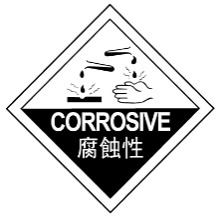 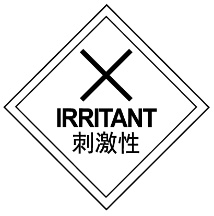 實驗步驟把約20 cm3氯化錫(II)飽和溶液加進培養皿，以覆蓋培養皿的底部。於一個潔淨的培養皿的兩端繫上萬字夾。萬字夾的長邊應置於培養皿內，並能接觸皿內的溶液。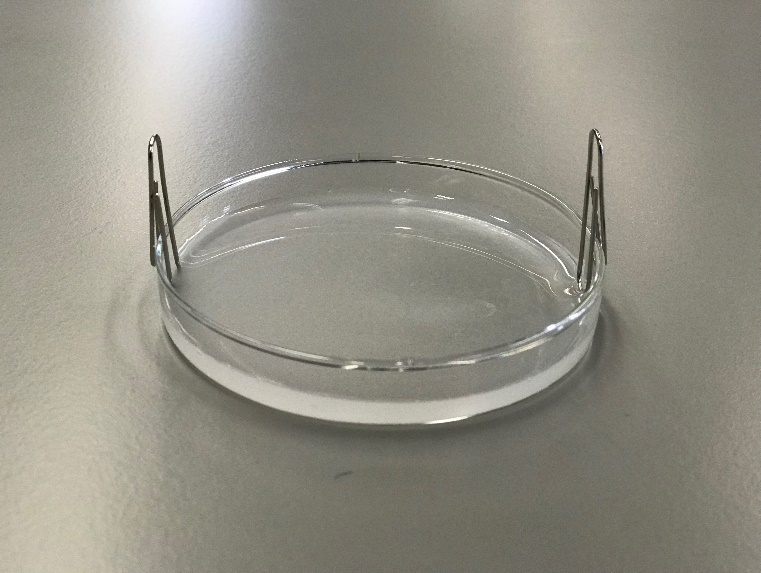 以兩條接線，分別與9V電池的正極與負極連接。把該兩條接線分別連接到培養皿上的萬字夾。等待1分鐘。觀察並記錄培養皿中的變化。安全措施就此實驗進行一個風險評估，並於以下位置列出重要的安全措施。問題當萬字夾繫上培養皿並浸入氯化錫(II)溶液後，其浸入部分變黑。試解釋此觀察。於以下位置繪出一個標示圖以描述實驗中的觀察。描述於陰極和陽極分別生成的產物的外觀。不溶的氯化錫(IV)固體和錫金屬於電解中生成。寫出在陽極和陰極上的變化的半反應式。寫出氯化錫(II)溶液的電解的反應方程式。第二部份：氯化鈉溶液的電解儀器和設備 (每組)9V 電池 x 1培養皿 x 1於兩端配有鱷魚夾的接線 x 2鉛芯 / 碳電極 / 於兩端削尖了的鉛筆  x 2洗滌瓶化學品 (每組)濃氯化鈉溶液溶液 A ( 2.0 M KI(aq) )溶液 B ( 2.0 M KBr(aq) )通用指示劑實驗步驟如下圖所示，把數滴濃氯化鈉溶液、溶液A、溶液B和通用指示劑加進培養皿。以兩條接線，分別與9V電池的正極與負極連接。.把該兩條接線與鉛芯連接，確保鱷魚夾和鉛芯的接觸良好。把鉛芯的另一末端浸入培養皿中的濃氯化鈉溶液。觀察並記錄培養皿中的溶液的變化。安全措施就此實驗進行一個風險評估，並於以下位置列出重要的安全措拖。結果問題溶液 A 和溶液 B 是鹵化鉀。 參照實驗中的觀察，推斷下列何者為溶液 A 和溶液 B。寫出相關的化學方程式以支持你的答案。氟化鉀、氯化鉀、溴化鉀、淟化鉀解釋通用指示劑的變化的觀察結果。以半反應式解釋發生於氯化鈉溶液的變化。由此，寫出濃氯化鈉溶液的電解的化學方程式。觀察結果：溶液 A溶液 B通用指示劑濃氯化鈉溶液